Publicado en Ramos Arizpe, Coahuila el 25/11/2021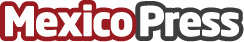 Robots industriales: tecnología colaborativaLos robots en el mundo laboral no son novedad. Poco a poco se ha estado observando cómo las empresas van adquiriendo nuevas tecnologías para eficientar el trabajo. La Federación Internacional de Robótica define los robots industriales como manipuladores multifuncionales, controlados automáticamente, reprogramables en tres o más ejes, que pueden estar fijos o móviles para uso en aplicaciones de automatización industrialDatos de contacto:Oscar Delgado8111559683Nota de prensa publicada en: https://www.mexicopress.com.mx/robots-industriales-tecnologia-colaborativa Categorías: Inteligencia Artificial y Robótica Software Nuevo León Ciudad de México Otras Industrias Innovación Tecnológica http://www.mexicopress.com.mx